от «24» 01 2023 г.                                                                                                                         № 57О внесении изменений в муниципальную  программу МО «Город Мирный» «Благоустройство территорий города» на 2023-2028 годы, утвержденную Постановлением городской Администрации от 14.07.2022 № 858	В соответствии с решением городского Совета от 22.12.2022 № V – 4-1 «О внесении изменений и дополнений в решение городского Совета от 23.12.2021 № IV-51-4 «О бюджете муниципального образования «Город Мирный» на 2022 год и на плановый период 2023 и 2024 годов», городская Администрация постановляет:Внести в муниципальную программу МО «Город Мирный» «Благоустройство территорий города» на 2023-2028 годы (далее – Программа), утвержденную Постановлением городской Администрации от 14.07.2022 № 858, следующие изменения: В паспорте Программы строку «Объем и источники финансирования программы» изложить в следующей редакции:В разделе «Ресурсное обеспечение программы» таблицу изложить в следующей редакции:«Систему программных мероприятий муниципальной   программы МО «Город Мирный» «Благоустройство территорий города» на 2023-2028 годы изложить в редакции согласно приложению к настоящему Постановлению. Опубликовать настоящее Постановление в порядке, установленном Уставом МО «Город Мирный».Контроль исполнения настоящего Постановления возложить на 1-го Заместителя Главы Администрации по ЖКХ, имущественным и земельным отношениям Н.М. Ноттосова.Глава города 	                                                                                             А.А. ТонкихАДМИНИСТРАЦИЯМУНИЦИПАЛЬНОГО ОБРАЗОВАНИЯ«Город Мирный»МИРНИНСКОГО РАЙОНАПОСТАНОВЛЕНИЕ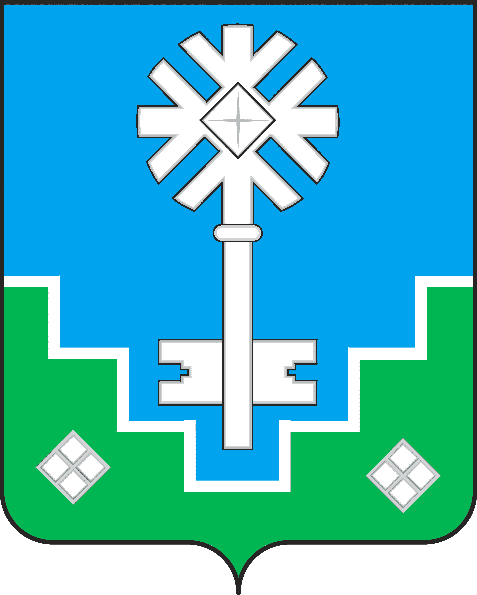 МИИРИНЭЙ ОРОЙУОНУН«Мииринэйкуорат»МУНИЦИПАЛЬНАЙ ТЭРИЛЛИИДЬАhАЛТАТАУУРААХОбъем и источники финансирования программыОбщий объем расходов на реализацию программы составляет:Всего: 891 629 798,62 руб.Государственный бюджет РС (Я) – 1 174 817,73 руб.Бюджет МО «Мирнинский район» - 82 362 840,97 руб.Бюджет МО «Город Мирный»  - 808 092 139,92 руб.Иные источники – 0,00 руб.Всегов т.ч. Государственный бюджет РС(Я)Бюджет МО «Мирнинский район»Бюджет МО «Город Мирный»Иные источники2023-2028 годы891 629 798,621 174 817,7382 362 840,97808 092 139,920,002023158 582 259,811 174 817,7382 362 840,9775 044 601,110,002024123 086 564,040,000,00123 086 564,040,002025130 129 126,540,000,00130 129 126,540,002026154 366 389,590,000,00154 366 389,590,002027160 302 079,640,000,00160 302 079,640,002028165 163 379,000,000,00165 163 379,000,00ПриложениеПриложениеПриложениеПриложениеПриложениеПриложениеПриложениеПриложениек Постановлению городской Администрациик Постановлению городской Администрациик Постановлению городской Администрациик Постановлению городской Администрациик Постановлению городской Администрациик Постановлению городской Администрациик Постановлению городской Администрациик Постановлению городской Администрацииот "24" 01 2023 г. № 57от "24" 01 2023 г. № 57от "24" 01 2023 г. № 57от "24" 01 2023 г. № 57от "24" 01 2023 г. № 57от "24" 01 2023 г. № 57от "24" 01 2023 г. № 57от "24" 01 2023 г. № 57Система программных мероприятий муниципальной программы МО "Город Мирный"Система программных мероприятий муниципальной программы МО "Город Мирный"Система программных мероприятий муниципальной программы МО "Город Мирный"Система программных мероприятий муниципальной программы МО "Город Мирный"Система программных мероприятий муниципальной программы МО "Город Мирный"Система программных мероприятий муниципальной программы МО "Город Мирный"Система программных мероприятий муниципальной программы МО "Город Мирный"Система программных мероприятий муниципальной программы МО "Город Мирный""Благоустройство территории города" на 2023-2028 годы"Благоустройство территории города" на 2023-2028 годы"Благоустройство территории города" на 2023-2028 годы"Благоустройство территории города" на 2023-2028 годы"Благоустройство территории города" на 2023-2028 годы"Благоустройство территории города" на 2023-2028 годы"Благоустройство территории города" на 2023-2028 годы"Благоустройство территории города" на 2023-2028 годыПЕРЕЧЕНЬ ПРОГРАММНЫХ МЕРОПРИЯТИЙПЕРЕЧЕНЬ ПРОГРАММНЫХ МЕРОПРИЯТИЙПЕРЕЧЕНЬ ПРОГРАММНЫХ МЕРОПРИЯТИЙПЕРЕЧЕНЬ ПРОГРАММНЫХ МЕРОПРИЯТИЙПЕРЕЧЕНЬ ПРОГРАММНЫХ МЕРОПРИЯТИЙПЕРЕЧЕНЬ ПРОГРАММНЫХ МЕРОПРИЯТИЙПЕРЕЧЕНЬ ПРОГРАММНЫХ МЕРОПРИЯТИЙПЕРЕЧЕНЬ ПРОГРАММНЫХ МЕРОПРИЯТИЙруб.руб.руб.руб.руб.руб.руб.руб.Номер проектаМероприятия программыВсего финансовых средствГосударственный бюджет РС (Я)Бюджет МО "Мирнинский район"Бюджет МО "Город Мирный" Иные источникиИсполнители12345678ВСЕГО ПО  ПРОГРАММЕ891 629 798,621 174 817,7382 362 840,97808 092 139,920,002023158 582 259,811 174 817,7382 362 840,9775 044 601,110,002024123 086 564,040,000,00123 086 564,040,002025130 129 126,540,000,00130 129 126,540,002026154 366 389,590,000,00154 366 389,590,002027160 302 079,640,000,00160 302 079,640,002028165 163 379,000,000,00165 163 379,000,001.Содержание и ремонт объектов уличного освещения87 986 987,130,000,0087 986 987,130,00МКУ "УЖКХ"202314 372 435,890,000,0014 372 435,890,00202413 274 985,490,000,0013 274 985,490,00202513 479 543,750,000,0013 479 543,750,00202615 011 796,000,000,0015 011 796,000,00202715 652 268,000,000,0015 652 268,000,00202816 195 958,000,000,0016 195 958,000,001.1.Обслуживание линий освещения (ВЛ-04)52 576 632,250,000,0052 576 632,250,00МКУ "УЖКХ"20238 161 011,758 161 011,7520248 161 011,758 161 011,7520258 161 011,758 161 011,7520268 980 522,008 980 522,0020279 399 743,009 399 743,0020289 713 332,009 713 332,001.2.Освещение улиц и площадей32 211 695,210,000,0032 211 695,210,00МКУ "УЖКХ"20235 615 342,475 615 342,4720245 113 973,745 113 973,7420255 318 532,005 318 532,0020265 178 065,005 178 065,0020275 385 187,005 385 187,0020285 600 595,005 600 595,001.3.Восстановление сетей уличного освещения1 669 519,670,000,001 669 519,670,00МКУ "УЖКХ"2023169 519,67169 519,6720240,0020250,002026500 000,00500 000,002027500 000,00500 000,002028500 000,00500 000,001.4.Установка энергосберегающих светильников  уличного освещения0,000,000,000,000,00МКУ "УЖКХ"20230,0020240,0020250,0020260,0020270,0020280,001.5.Ремонт энергосберегающих светильников1 529 140,000,000,001 529 140,000,00МКУ "УЖКХ"2023426 562,00426 562,0020240,0020250,002026353 209,00353 209,002027367 338,00367 338,002028382 031,00382 031,001.6.Приобретение и установка  шкафа управления наружного освещения (ШУНО)0,000,000,000,000,00МКУ "УЖКХ"20230,0020240,0020250,0020260,0020270,0020280,002.Очистка и посадка зеленой зоны18 372 031,000,000,0018 372 031,000,00МКУ "УЖКХ"20234 000 000,000,000,004 000 000,000,0020240,000,000,000,000,0020252 678 000,000,000,002 678 000,000,0020263 785 120,000,000,003 785 120,000,0020273 896 525,000,000,003 896 525,000,0020284 012 386,000,000,004 012 386,000,002.1.Организация работ по цветочному оформлению города в весенне-летний периоды, посадка цветов и посев травы14 372 031,000,000,0014 372 031,000,00МКУ "УЖКХ"20233 000 000,003 000 000,0020240,0020252 678 000,002 678 000,0020262 785 120,002 785 120,0020272 896 525,002 896 525,0020283 012 386,003 012 386,002.2.Выполнение работ по расчистке от сухостоя территорий, прилегающих к аллеям, тротуарам и площадям500 000,000,000,00500 000,000,00МКУ "УЖКХ"2023500 000,00500 000,0020240,0020250,0020260,0020270,0020280,002.3.Обслуживание зеленых насаждений3 500 000,000,000,003 500 000,000,00МКУ "УЖКХ"2023500 000,00500 000,0020240,0020250,0020261 000 000,001 000 000,0020271 000 000,001 000 000,0020281 000 000,001 000 000,003. Организация ритуальных услуг и содержание мест захоронения36 277 913,140,000,0036 277 913,140,00МКУ "УЖКХ"20235 160 135,260,000,005 160 135,260,0020245 376 860,940,000,005 376 860,940,0020255 376 860,940,000,005 376 860,940,0020266 523 595,000,000,006 523 595,000,0020276 784 540,000,000,006 784 540,000,0020287 055 921,000,000,007 055 921,000,003.1.Содержание и благоустройство городского кладбища7 792 831,540,000,007 792 831,540,00МКУ "УЖКХ"20231 239 086,061 239 086,0620241 291 131,741 291 131,7420251 291 131,741 291 131,7420261 272 258,001 272 258,0020271 323 149,001 323 149,0020281 376 075,001 376 075,003.2.Отведение и регистрация мест захоронения, выдача справок28 485 081,600,000,0028 485 081,600,00МКУ "УЖКХ"20233 921 049,203 921 049,2020244 085 729,204 085 729,2020254 085 729,204 085 729,2020265 251 337,005 251 337,0020275 461 391,005 461 391,0020285 679 846,005 679 846,004.Содержание скверов и площадей120 130 327,010,008 109 028,05112 021 298,960,00МКУ "УЖКХ"202319 092 615,090,008 109 028,0510 983 587,040,00202419 092 615,090,000,0019 092 615,090,00202519 287 666,830,000,0019 287 666,830,00202620 072 216,000,000,0020 072 216,000,00202720 875 105,000,000,0020 875 105,000,00202821 710 109,000,000,0021 710 109,000,004.1.Поддержание благоустройства памятных мест города, скверов и площадей, т.ч. Ботанический сад и Зона отдыха по ул. 40 лет Октября57 177 308,490,008 109 028,0549 068 280,440,00МКУ "УЖКХ"20239 161 572,838 109 028,051 052 544,7820249 161 572,839 161 572,8320259 161 572,839 161 572,8320269 511 978,009 511 978,0020279 892 457,009 892 457,00202810 288 155,0010 288 155,004.2.Обслуживание и содержание гидротехнических сооружений (содержание фонтанов и Ботанического сада (ручеек))4 460 455,000,000,004 460 455,000,00МКУ "УЖКХ"2023699 534,00699 534,002024699 534,00699 534,002025699 534,00699 534,002026756 616,00756 616,002027786 881,00786 881,002028818 356,00818 356,004.3.Содержание и обслуживание городского парка58 492 563,520,000,0058 492 563,520,00МКУ "УЖКХ"20239 231 508,269 231 508,2620249 231 508,269 231 508,2620259 426 560,009 426 560,0020269 803 622,009 803 622,00202710 195 767,0010 195 767,00202810 603 598,0010 603 598,005.Текущее содержание и ремонт дорог общего пользования и инженерных сооружений на них548 928 544,450,0071 455 003,31477 473 541,140,00МКУ "УЖКХ"202392 105 970,360,0071 455 003,3120 650 967,050,00202480 200 859,930,000,0080 200 859,930,00202580 200 859,930,000,0080 200 859,930,00202695 408 410,590,000,0095 408 410,590,00202799 114 739,640,000,0099 114 739,640,002028101 897 704,000,000,00101 897 704,000,005.1.Содержание автомобильных дорог366 696 440,080,0054 633 625,39312 062 814,690,00МКУ "УЖКХ"202357 509 079,3654 633 625,392 875 453,97202457 509 079,3657 509 079,36202557 509 079,3657 509 079,36202662 201 820,0062 201 820,00202764 689 893,0064 689 893,00202867 277 489,0067 277 489,005.2.Содержание городских тротуаров99 782 868,180,0013 477 708,0186 305 160,170,00МКУ "УЖКХ"202314 187 061,0613 477 708,01709 353,05202414 187 061,0614 187 061,06202514 187 061,0614 187 061,06202618 330 883,0018 330 883,00202719 064 119,0019 064 119,00202819 826 683,0019 826 683,005.3.Устройство и ремонтно-восстановительные работы водопропускных лотков, спутников водопропускных гильз0,000,000,000,000,00МКУ "УЖКХ"20230,0020240,0020250,0020260,0020270,0020280,005.4.Обрезка зеленных насаждений1 874 184,000,000,001 874 184,000,00МКУ "УЖКХ"2023588 744,00588 744,0020240,0020250,002026428 480,00428 480,002027428 480,00428 480,002028428 480,00428 480,005.5.Изготовление и установка дорожных ограждений1 892 656,230,000,001 892 656,230,00МКУ "УЖКХ"20230,0020240,0020250,002026905 649,59905 649,592027987 006,64987 006,6420280,005.6.Ремонтно-восстановительные работы городских тротуаров (в т.ч. бордюров)2 575 380,350,000,002 575 380,350,00МКУ "УЖКХ"20232 575 380,352 575 380,3520240,0020250,0020260,0020270,0020280,005.7.Ремонт дорожных ограждений2 028 162,000,000,002 028 162,000,00МКУ "УЖКХ"2023340 000,00340 000,0020240,0020250,002026540 800,00540 800,002027562 432,00562 432,002028584 930,00584 930,005.8.Обслуживание светофорных объектов и плоских дорожных знаков55 327 867,530,000,0055 327 867,530,00МКУ "УЖКХ"20238 504 719,518 504 719,5120248 504 719,518 504 719,5120258 504 719,518 504 719,5120269 550 778,009 550 778,0020279 932 809,009 932 809,00202810 330 122,0010 330 122,005.8.1.в т.ч. расходы на электроэнергию3 863 425,800,000,003 863 425,800,00МКУ "УЖКХ"2023500 000,00500 000,002024500 000,00500 000,002025500 000,00500 000,002026757 120,00757 120,002027787 404,80787 404,802028818 901,00818 901,005.9.Модернизация, реконструкция  светофорных объектов0,000,000,000,000,00МКУ "УЖКХ"20230,0020240,0020250,0020260,0020270,0020280,005.10.Установка новых и замена существующих дорожных знаков3 200 000,000,000,003 200 000,000,00МКУ "УЖКХ"2023800 000,00800 000,0020240,0020250,002026800 000,00800 000,002027800 000,00800 000,002028800 000,00800 000,005.11.Нанесение разметки на пешеходных переходах, автомобильных дорог8 019 652,530,003 343 669,914 675 982,620,00МКУ "УЖКХ"20233 519 652,533 343 669,91175 982,6220240,0020250,0020261 500 000,001 500 000,0020271 500 000,001 500 000,0020281 500 000,001 500 000,005.12.Ремонт остановочных павильон750 000,000,000,00750 000,000,00МКУ "УЖКХ"20230,0020240,0020250,002026250 000,00250 000,002027250 000,00250 000,002028250 000,00250 000,005.13.Приобретение (изготовление) и установка остановочных павильонов1 200 000,000,000,001 200 000,000,00МКУ "УЖКХ"20230,0020240,0020250,002026400 000,00400 000,002027400 000,00400 000,002028400 000,00400 000,005.14.Выполнение проектных работ0,000,000,000,000,00МКУ "УЖКХ"20230,0020240,0020250,0020260,0020270,0020280,005.15.Непредвиденные специализированные ремонтно-восстановительные работы1 908 000,210,000,001 908 000,210,00МКУ "УЖКХ"2023408 000,21408 000,2120240,0020250,002026500 000,00500 000,002027500 000,00500 000,002028500 000,00500 000,005.16.Актуализация проекта организации дорожного движения870 000,000,000,00870 000,000,00МКУ "УЖКХ"2023870 000,00870 000,0020240,0020250,0020260,0020270,0020280,005.17.Специализированная диагностика улично-дорожной сети города Мирного2 803 333,340,000,002 803 333,340,00МКУ "УЖКХ"20232 803 333,342 803 333,3420240,0020250,0020260,0020270,0020280,006. Капитальный ремонт и ремонт дворовых территорий многоквартирных домов, проездов к дворовым территориям многоквартирных домов1 500 000,000,000,001 500 000,000,00МКУ "УЖКХ"20230,0020240,0020250,002026500 000,00500 000,002027500 000,00500 000,002028500 000,00500 000,007.Прочие мероприятия по благоустройству69 200 246,741 174 817,732 798 809,6165 226 619,400,00МКУ "УЖКХ"202322 117 354,061 174 817,732 798 809,6118 143 726,720,0020243 641 242,590,000,003 641 242,590,0020257 606 195,090,000,007 606 195,090,00202611 565 252,000,000,0011 565 252,000,00202711 978 902,000,000,0011 978 902,000,00202812 291 301,000,000,0012 291 301,000,007.1.Строительство сетей электроснабжения и уличного освещения со светодиодными лампами83 742,550,000,0083 742,550,00МКУ "УЖКХ"202383 742,5583 742,5520240,0020250,0020260,0020270,0020280,007.2.Содержание и обслуживание детских, игровых площадок19 869 483,490,000,0019 869 483,490,00МКУ "УЖКХ"20233 187 492,633 187 492,6320243 079 947,863 079 947,8620253 203 146,003 203 146,0020263 331 272,003 331 272,0020273 464 522,003 464 522,0020283 603 103,003 603 103,007.3.Ремонт детских игровых площадок3 213 947,470,000,003 213 947,470,00МКУ "УЖКХ"2023928 947,47928 947,4720240,0020250,002026725 000,00725 000,002027800 000,00800 000,002028760 000,00760 000,007.4.Охрана Ботанического сада3 578 995,190,000,003 578 995,190,00МКУ "УЖКХ"2023561 294,73561 294,732024561 294,73561 294,732025561 294,73561 294,732026607 096,00607 096,002027631 380,00631 380,002028656 635,00656 635,007.5.Обращение с животными без владельцев7 762 209,931 174 817,730,006 587 392,200,00МКУ "УЖКХ"20232 391 028,931 174 817,731 216 211,2020240,0020251 264 860,001 264 860,0020261 315 454,001 315 454,0020271 368 072,001 368 072,0020281 422 795,001 422 795,007.6.Акарицидная обработка территорий1 096 295,360,000,001 096 295,360,00МКУ "УЖКХ"2023203 911,68203 911,6820240,002025203 911,68203 911,682026220 551,00220 551,002027229 373,00229 373,002028238 548,00238 548,007.7.Вывоз бесхозяйных автомобильных кузовов450 000,000,000,00450 000,000,00МКУ "УЖКХ"20230,0020240,0020250,002026150 000,00150 000,002027150 000,00150 000,002028150 000,00150 000,007.8.Ликвидация (путем вывоза для размещения на полигон) несанкционированных свалок ТКО на территории МО "Город Мирный"8 024 613,680,000,008 024 613,680,00МКУ "УЖКХ"20231 591 350,001 591 350,0020240,0020251 060 352,681 060 352,6820261 721 204,001 721 204,0020271 790 052,001 790 052,0020281 861 655,001 861 655,007.9.Сбор и утилизация люминесцентных и ртутьсодержащих ламп206 000,000,000,00206 000,000,00МКУ "УЖКХ"202351 500,0051 500,0020240,0020250,00202651 500,0051 500,00202751 500,0051 500,00202851 500,0051 500,007.10.Оказание помощи ОНТ по вывозу ТКО1 924 360,000,000,001 924 360,000,00МКУ "УЖКХ"2023424 360,00424 360,0020240,0020250,002026500 000,00500 000,002027500 000,00500 000,002028500 000,00500 000,007.11.Капитальный ремонт скверов и площадей города3 460 796,810,000,003 460 796,810,00МКУ "УЖКХ"20233 460 796,813 460 796,8120240,0020250,0020260,0020270,0020280,007.12.Утилизация прошлогодней поросли, растительности (сухостой, листва, трава) после проведения городских субботников3 992 519,000,000,003 992 519,000,00МКУ "УЖКХ"2023742 630,00742 630,0020240,002025742 630,00742 630,002026803 229,00803 229,002027835 258,00835 258,002028868 772,00868 772,007.13.Организация и проведение конкурса по благоустройству города Мирного "Мой дом, мой двор, мой подъезд"2 850 000,000,000,002 850 000,000,00МКУ "УЖКХ"2023570 000,00570 000,0020240,002025570 000,00570 000,002026570 000,00570 000,002027570 000,00570 000,002028570 000,00570 000,007.14.Приобретение (изготовление), ремонт и установка малых архитектурных форм, урн, скамеек1 500 000,000,000,001 500 000,000,00МКУ "УЖКХ"20230,0020240,0020250,002026500 000,00500 000,002027500 000,00500 000,002028500 000,00500 000,007.15.Выполнение проектной документации3 722 532,000,002 798 809,61923 722,390,00МКУ "УЖКХ"20233 722 532,002 798 809,61923 722,3920240,0020250,0020260,0020270,0020280,007.16.Технологическое присоединение к электрическим сетям 300 000,000,000,00300 000,000,00МКУ "УЖКХ"20230,0020240,0020250,002026100 000,00100 000,002027100 000,00100 000,002028100 000,00100 000,007.17.Непредвиденные расходы2 942 558,100,000,002 942 558,100,00МКУ "УЖКХ"20231 442 558,101 442 558,1020240,0020250,002026500 000,00500 000,002027500 000,00500 000,002028500 000,00500 000,007.18.Содержание и обслуживание приюта для животных1 901 475,320,000,001 901 475,320,00МКУ "УЖКХ"2023434 491,32434 491,3220240,0020250,002026469 946,00469 946,002027488 745,00488 745,002028508 293,00508 293,007.19.Изготовление и установка мусорных ниш683 256,000,000,00683 256,000,00МКУ "УЖКХ"2023683 256,00683 256,0020240,0020250,0020260,0020270,0020280,007.20.Содержание и обслуживание карусели1 637 461,840,000,001 637 461,840,00МКУ "УЖКХ"20231 637 461,841 637 461,8420240,0020250,0020260,0020270,0020280,008.Реализация на территории РС(Я) проектов развития общественной инфраструктуры, основанных на местных инициативах. Благоустройство территории9 233 749,150,000,009 233 749,150,00МКУ "УЖКХ"20231 733 749,151 733 749,1520241 500 000,001 500 000,0020251 500 000,001 500 000,0020261 500 000,001 500 000,0020271 500 000,001 500 000,0020281 500 000,001 500 000,00исп. Салихова А.С.